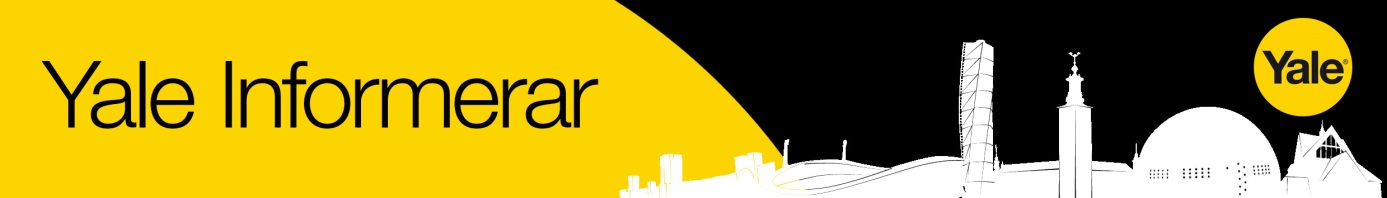 2014-04-16Yale Doorman får nya färgerNu kan du äntligen välja färg på ditt digitala lås och själv bestämma om det ska synas eller smälta in i färgen på din dörr. Du väljer mellan det silverfärgade originalet och de nya låsen i svart och vit.Yale Doorman är det bekväma och säkra alternativet till den välbekanta mekaniska låsningen med nyckel. Du styr låset med en app och släpper in hantverkaren på distans. Du kan dessutom se när barnen kommer hem från skolan.Yale Doorman - Elektroniskt lås för din bostadYale Doorman är det bekväma och säkra alternativet till den välbekanta mekaniska låsningen med nyckel. Styr låset med en app, släpp in hantverkaren på distans och se när barnen kommer hem från skolan.Full flexibilitet och valfrihet
När du installerar Yale Doorman kan du låsa och låsa upp på flera olika sätt – med nyckelbricka, med kod, med nyckelbricka och kod eller med fjärrkontroll. Om du väljer att koppla upp ditt Yale Doorman kan du dessutom styra ditt lås via en app i mobilen. Enkelt och bekvämt 
Yale Doorman kan monteras på dörrar där det idag sitter ett lås med skandinavisk standard, vilket gäller de allra flesta bostäder. Om du är osäker på om låset passar hos dig kan du få hjälp och vägledning av din lokala låssmed. Säkerhet 
Yale Doorman är ett säkert val när du vill byta ditt traditionella mekaniska lås mot ett elektroniskt lås. Med Yale Doorman kan säkerheten snabbt återställas om en nyckelbricka förloras, eftersom den kan raderas på ett ögonblick. Glöm oron över var den försvunna nyckelbrickan är. 
Med automatisk låsning kan du vara trygg med att ditt hem alltid är säkrat – både när du är hemma och borta. Och du kan alltid komma in med kod om du inte har din nyckelbricka med dig.Design och funktion
Yale Doorman har en robust design och ett material som tål väder och vind. Displayen är belyst så det är enkelt att använda Yale Doorman i mörker. Vid ändringar – till exempel om en nyckelbricka tappas bort – får du hjälp av en svensk röstguide som guidar dig genom hela processen att radera och lägga till en ny nyckelbricka. Yale Doorman är verkligen skapad för dig som användare.Gör ditt lås ännu smartare
Fjärrstyr ditt nya Yale Doorman med din mobil och gör inställningar via Mina Sidor genom att uppgradera låset med SmartLock från Verisure. I SmartLock ingår en VBox Mini, en SmartLock modul och Verisure App. VBox Mini är hjärnan i systemet som låter dig koppla till fler tjänster från Verisure.Tekniska specifikationer
• Konstruerad för skandinaviska förhållanden, bland annat IP55-klassad. • Brandtestad och godkänd i enlighet med EI30. • Kan installeras i befintliga monteringshål om dörren har skandinavisk standard för låshuset. • Batteridriven med 4 st AA-batterier. • Kan öppnas med externt batteri från utsidan om batterierna tar slut. • Låshus med borrskydd och hakregel för att säkerställa optimal styrka mellan dörren och karmen.Fullständiga specifikationer hittar du på www.yale.se Den kompletta boxen innehåller
• Behör för in- och utsida• Låshus• Kabel till låshus• Slutbleck• Borrskydd• Nyckelbrickor x 3• Batterier och skruvkit